14 listopada 2018Dziś rozpoczęcie 12. Azjatyckiego Festiwalu Filmowego Pięć Smaków!W warszawskim kinie Muranów odbędzie się uroczysty pokaz filmu "Młodość", reż. Feng Xiaogang, który oficjalnie otworzy dwunastą edycję Pięciu Smaków. Tegoroczny program to 37 filmów, w tym 5 europejskich premier, dopełnionych spotkaniami z festiwalowymi gośćmi i szeregiem wydarzeń towarzyszących. Wśród gości festiwalu znajdą się gwiazdy niezależnego kina oraz artyści, którzy odnoszą sukcesy na najważniejszych światowych imprezach.O Grand Prix festiwalu będą rywalizować produkcje z Singapuru, Chin, Tajlandii, Malezji, Tajwanu, Japonii, Filipin, Wietnamu i Hongkongu. W programie znajdzie się też przegląd niezależnych i eksperymentalnych azjatyckich animacji spoza kręgu anime oraz sekcja Asian Cinerama poświęcona laureatom Azjatyckich Nagród Filmowych, wysokiej jakości kinu gatunkowemu krajów Azji. Nie zabraknie też filmów mistrzów współczesnego kina azjatyckiego, którzy powracają na Pięć Smaków ze swoimi najnowszymi tytułami. Animacje i projekty autorskie będą też bohaterami sekcji prezentującej klasykę kina.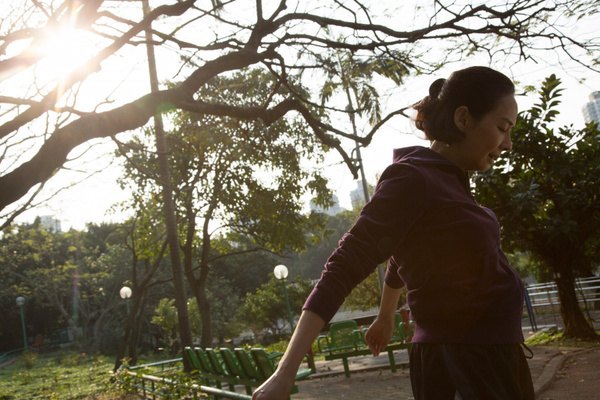 Pierwszy dzień festiwaluPrzed filmem otwarcia w pierwszy dzień festiwalu w Muranowie będzie można zobaczyć "Z ojca na syna" Hsiao Ya-chuana, film o skomplikowanych międzypokoleniowych relacjach, które korespondują z siecią powiązań społeczno-historycznych między Hongkongiem, Tajwanem i Japonią. Równolegle w Kinotece odbędzie się pokaz "Jutro jest nowy dzień" Chan Tai-lee, który osobiście spotka się z pięciosmakową publicznością, by przybliżyć społeczno-kulturowy kontekst filmu i odpowiedzieć na pytania widzów. Na wieczornym pokazie w Kinotece podróż w czasie i przestrzeni do Hiroshimy lat 80. i rywalizacji między dwoma klanami yakuzy, "Krew wilków" Kazuyi Shiraishi to wielki powrót brawurowego, gangsterskiego kina japońskiego.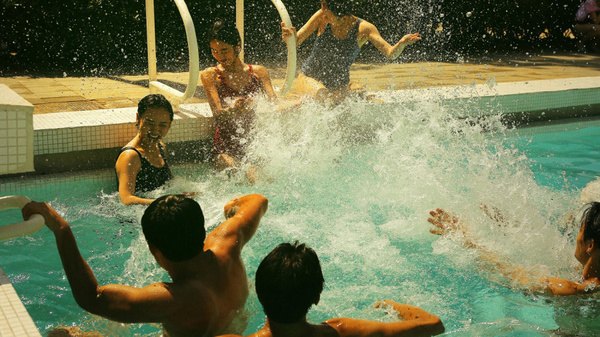 Film otwarcia"Młodość" Feng Xiaoganga, szeroko komentowane dzieło czołowego chińskiego reżysera kina gatunkowego, to nieoczywiste spojrzenie na okres Rewolucji Kulturalnej. Film przedstawia historię grupy młodych artystów, przygotowujących spektakle dla wojska. Nostalgia, z jaką portretowane są ich pierwsze miłości i dylematy wkraczania w dorosłość, spotyka się tu z tragizmem toczących się w tle przemian historycznych. Pieśni czasów Mao wciąż budzą emocje starszych pokoleń chińskich widzów, reżyser szuka jednak nowego sposobu opowiadania o niezwykle trudnych czasach - a ogromny sukces filmu świadczy o tym, że jest to temat, na który widzowie chcą dyskutować.Po filmie we foyer kina Muranów odbędzie się poczęstunek od Pho2, a lampkę wina zaserwuje Choya.Film będzie można zobaczyć także w piątek 16 listopada o 19:30 w Kinotece.BiletyBilet normalny: 22 zł
Uroczyste otwarcie festiwalu: 30 zł
Noc animacji: ciche zmory: 55 zł
Bilety na wszystkie seanse dostępne online na stronie piecsmakow.pl oraz w serwisie Going. Bilety dostępne także w kasie kina, w którym odbywa się wybrany seans. Wszystkie filmy prezentowane są w oryginalnych językach z polskimi i angielskimi napisami.
Kino Muranów - tel. 22 635 30 78, muranow.gutekfilm.pl
Kinoteka - tel. 22 551 70 70, kinoteka.pl
Miejsca na seanse są nienumerowane.Organizator: Fundacja Sztuki Arteria
Współfinansowanie: Miasto Stołeczne Warszawa, Ministerstwo Kultury i Dziedzictwa Narodowego, CreateHK, HK Film Development Fund
Sponsorzy: Mitsubishi, Asia Travel
Partnerzy: Asian Films Awards Academy, Taiwan Film Institute, Kino Muranów, Kinoteka, Culture.pl, Asian Film Academy, MSN, MAIP, Tajfuny
Patroni medialni: Filmweb, Kino, Ekrany, CJG24, AMS, Vogue Polska, Aktivist, Fiszki Polityki, Pismo., NN6T, Going, Warsawholic, Enter the Room, Eastern Kicks, Asian Movie Pulse, Cinema Escapist, Asia in Cinema, Kultura Liberalna, Contemporary Lynx, Warsaw in Your PocketWięcej na stronie piecsmakow.pl
Śledź nas na Facebooku, Twitterze i Instagramie, czytaj blog.piecsmakow.pl.pełny program